Učni list: Slovenci in predmarčna dobaDragi učenci!Najprej preberite snov v učbeniku na straneh 111-114  (Leto 1848 in Slovenci), nato rešite učni list.RazlagaV obdobje revolucije 1848 je  slovenski prostor  pripadal Avstrijskemu cesarstvu. Uradni jezik je bila nemščina, zato je bilo še  toliko bolj pomembno, da so obstajali ljudje, ki so negovali slovenski jezik. Kar pa ni bilo tako enostavno, saj je bila zelo močna cenzura, hkrati pa oblast na Dunaju ni bila naklonjena temu, da Slovani uporabljajo svoje jezike. Gotovo glavna oseba tega obdobja ostaja (včasih se zdi, da ni tako) Janez Bleiweis. Gotovo je najpomembnejši del njegovega delovanja v izdajanju časopisa Kmetijskih in rokodelskih novic. Pisal je za široke množice. Veliko praktičnih nasvetov je podal o praktičnih stvareh.Na drugi strani je bil France Prešeren, ki je menil, da je potrebno pisati le za bolj izobražene. Ne smemo pa pozabiti na Antona Martina Slomška.Pomembno je tudi dejstvo, da  se je oblikoval tudi prvi političen program, Zedinjena Slovenija. Ta je prvič prebivalce slovenskih dežel poskušal združiti in pa poenotiti.Ostanite zdravi,Učiteljica PolonaRazloži, kaj pomeni pojem predmarčna doba? ________________________________________________________________________________________________________________________________________________________Katere so bile glavne značilnosti te dobe v Avstrijskem cesarstvu, kateremu so pripadali tudi Slovenci? ________________________________________________________________________________________________________________________________________________________________________________________________________________________________________________________________________________________________________________Na Slovenskem sta se oblikovala dva tabora! Dopolni razpredelnico ter poimenuj osebi!Na Slovenskem je bilo v 19. stoletju največ kmetskega prebivalstva. Posebno je bila močna vez med njimi in cerkvijo. Kdo je oseba na sliki in kaj pomembnega je storila?Ime in priimek: _________________________Delo:________________________________Sporočilo: _________________________Revolucija 1848!Zakaj je leta 1848 sploh izbruhnila revolucija? Utemelji!________________________________________________________________________________________________________________________________________________________Od kod se je razširila revolucija? __________________________________________________________________________Kako so se na revolucijo odzvali kmetje? ________________________________________________________________________________________________________________________________________________________Kako so se na revolucijo odzvali meščani? ________________________________________________________________________________________________________________________________________________________Katere so bile pridobitve revolucije? ________________________________________________________________________________________________________________________________________________________Prvi slovenski politični program: Preberi besedilo in odgovori na vprašanja!»Marca 1848 je Matija M Ziljski, celovški kaplan, predstavil program Zedinjene Slovenije. Trdil je, da ima slovenski narod pravico da stopi med druge narode. Začelo se je zbiranje podpisov za peticijo o avtonomni zedinjeni Sloveniji.«Kdo je avtor omenjenega programa? ______________________________Kaj je je program zahteval? Pomagaj si tudi z učbenikom!________________________________________________________________________________________________________________________________________________________Kako se je širilo vedenje o programu med Slovenci? ____________________________________________________________________________Kako je bila urejena oblast v Avstrijskem cesarstvu po revoluciji 1848? Utemelji!____________________________________________________________________________________________________________________________________________________________________________________________________________________________________________________________________________________________________________________________Ime tabora: Ime tabora:Ime voditelja: _________________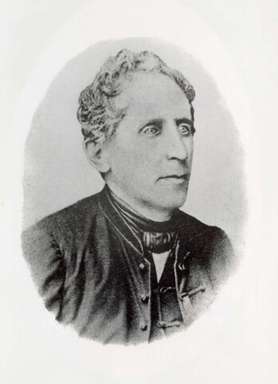 Ime voditelja: ______________________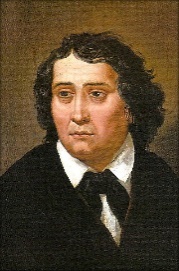 Časopis:Časopis:Pisava:Pisava:Namen:Namen:Skupna lastnost:Skupna lastnost: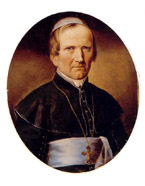 